ОБЩИНСКИ СЪВЕТ ИВАНОВО, ОБЛАСТ РУСЕ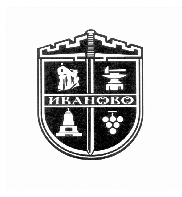 Н А Р Е Д Б А     № 21за овладяване популацията на безстопанствените животни на територията на община ИвановоПриета с решение № 553 по Протокол № 63/ 24.07.2015 г.Раздел първи. Общи положенияЧл. 1. (1) Настоящата наредба урежда реда за овладяване популацията на безстопанствените животни на територията на община Иваново чрез:1. Залавяне и обработка на безстопанствените животни.2. Контрол върху регистрацията и отглеждането на домашните кучета.(2) Овладяването популацията на безстопанствените животнипо настоящата наредба следва мерките и дейностите, предвидени в програмата за овладяване популацията на безстопанствените кучета на територията на община Иваново.(3) Настоящата наредба регламентира и взаимоотношенията между институциите, неправителствените организации за защита на животните, собствениците на животни – домашни любимци и останалите жители на община Иваново.(4) Наредбата се прилага по отношение на:1. Всички лица, които са собственици, наематели или ползватели на имоти и живеят постоянно или пребивават временно на територията на община Иваново.2. Собствениците, водачите и стопаните на домашни кучета и котки.3. Собствениците, наемателите и ползвателите, допуснали имотите им да се обитават и/или през тях безпрепятствено да преминават безстопанствени животни.Чл. 2. (1) За изпълнение на настоящата наредба Кметът на община Иваново може да сключва договори със специализирани организации.(2) Договорите по ал. 1 се сключват за изпълнение на дейности, предвидени в програмата за овладяване популацията на безстопанствените кучета на територията на община Иваново.Раздел втори.Изисквания за залавяне и обработка на безстопанствени животниЧл. 3.(1) Безстопанствените и скитащите кучета (родени като такива, загубени или изоставени от своите собственици, които не обитават дом, ферма, стопанство или специално определено за тях място, тези които се намират извън границите на дома/имота на своя гледач и не са под контрола на гледач, и не притежават надлежна идентификация) подлежат на залавяне от специално определени от Кмета на Общината лица или отслужители на външна специализирана структура/организация, по силата на договор с Общината, и на последващи ветеринарномедицински манипулации и действия, предвидени в националното законодателство и програмата за овладяване популацията на безстопанствените кучета на територията на община Иваново.(2) Манипулациите по обработка по ал. 1 включват: кастрация, обезпаразитяване, ваксинация срещу бяс, поставяне на маркировка, евтаназия и други.(3) След обработката на животното се изготвя паспорт и данните му се въвеждат в интегрираната информационна система на БАБХ и в регистъра на безстопанствените животни на община Иваново по ал. 4.(4) Община Иваново поддържа регистър на обработените безстопанствени животни. (5) На залавяне по ал. 1 могат да подлежат и други безстопанствени животни, в случай на агресивно поведение от тяхна страна.Чл. 4. (1) Куче – домашен любимец, заловено от лицата по чл. 3 се връща на собственика му след представяне на ветеринарномедицинския паспорт на животното, документ за платена такса за притежание на куче за текущата календарна година.(2) При повторно залавяне на същото куче или друго куче на същия собственик, което вече е било освобождавано по реда на предходната ал. 1, кучето се кастрира, а на собственика се налага административно наказание по реда на наредбата.(3) В случаите на ал. 2, собственикът получава животното след представяне на ветеринарномедицинския паспорт на кучето и документ за платена такса за притежаване на куче за текущата календарна година.(4) В случай, че собственикът откаже да получи животното си обратно, кастрираното куче се маркира по надлежния ред, настанява се в приют или се връща на мястото на залавянето му, като се вписва в регистъра за безстопанствени животни.Чл. 5.Организациите и лицата по чл. 49 от Закона за защита на животните, поели надзора и грижите за безстопанственитеживотни, върнати по местата на залавянето им, са длъжни да заверяват ежегодно паспорта на кучето в ОДБХ - Русе – Иваново за извършените обезпаразитявания и ваксинации. Данните от паспортите на кучетата се вписват в регистъра за безстопанствените животни.Раздел трети.Мерки при агресивно поведение от страна на безстопанственитеживотниЧл. 6.(1) При подаден писмен сигнал в Община Иваново за безстопанствено животно с агресивно поведение,представляващо непосредствена опасност за живота и здравето на хора и животни, се прилагат разпоредбите на чл. 114, ал. 3 и следващи от Наредба № 41/10.12.2008 г. на Министерството на земеделието и храните и се извършва проверка на място от комисия, включваща представители на Община Иваново и официалният ветеринарен лекар, които процедират съгласно изискванията на Закона за ветеринарномедицинската дейност, Закона за защита на животните и настоящата наредба. (2) За констатациите на комисията по ал. 1, същата изготвя протокол. При необходимост се изискват медицинско свидетелство и свидетелски показания.(3) При необходимост за установяване на агресивното поведение на животното може да се поиска и становище на специалист.(4) При необходимост, действията по залавяне се осъществяват от оторизирани за това служители на организации, с които Общината има сключен договор.Раздел четвърти.Контрол върху регистрацията и отглеждането на домашните кучетаЧл. 7.Собствениците на домашни кучета са длъжни:1.Да ги регистрират в Областна дирекция по безопасност на храните – Русе и в община Иваново.2.Да се грижат за животните и да не ги изоставят.3.Да  предприемат всички мерки за предотвратяване бягството на животните.4. Да уведомят незабавно община Иваново при бягство на домашен любимец.5. Да се погрижат за издаването на ветеринарномедицински паспорт на животното и редовното му обезпаразитяване и ваксиниране, както и да идентифицират своите животни посредством инжектируемтранспондер /чип/.6. Да не допускат животното само да напуска мястото на отглеждане, да навлиза в чужда собственост или на обществени места.7. Да осигурят стерилизацията/кастрацията на своето животно, освен ако не желаят техните животни да запазят репродуктивните си способности.Чл. 8. В случай, че собственикът на кучето – домашен любимец по обективни причини не може да го отглежда, той е длъжен да му осигури настаняване по надлежния ред в приют, спасителен център или да го предостави на нов собственик, който да го отглежда в съответствие с физиологичните и поведенческите му особености.Чл. 9. (1) Собственикът на имот, върху който се отглеждат едно или повече безстопанствени кучета, е длъжен да осигури освен индивидуалното настаняване на всяко животно, съгласно чл. 34 от Закона за защита на животните, но и ограда с достатъчна плътност и височина, осигуряваща безопасността на преминаващите други животни и хора.(2) Ползването на несобствен имот, върху който да се настаняват и отглеждат безстопанствени кучета, се удостоверява с нотариално заверен договор, в който се упоменава целта на ползване на имота, броя животни, които ще се настанят, статута на животните (безстопанствени), поемане на отговорността (ангажимента за осигуряване на ограда) по предходната ал. 1. При липса на нотариално заверен договор, и неизпълнение на изискванията по предходната ал. 1, спрямо собственика на имота се налага административно наказание по реда на тази наредба.(3) За всяко животно, отглеждано по реда на предходните алинеи е необходимо да има цялата необходима документация, която се изисква за приютите за безстопанствени животни.Раздел пети.Административно – наказателни разпоредбиЧл. 10. (1) Контролни органи по смисъла на тази наредба са кметът на Община Иваново,оправомощените от него длъжностни лица, кметовете на кметства и кметските наместници.(2) Неправителствени организации и организациите за защита животните съдействат на лицата по ал. 2 от настоящата наредба при осъществяване на контролните им правомощия.Чл. 11. Собственик, който допусне кучето му да бъде заловено по смисъла на чл. 4, ал. 2 от настоящата наредба,физическо лице се наказва с глоба от 100 лева, а на юридическо лице или едноличен търговец – имуществена санкция от 120 лева.Чл. 12. При отказ да получи животното си обратно по смисъла на чл. 4, ал. 4 от настоящата наредбафизическо лице се наказва с глоба от 150 лева, а на юридическо лице или едноличен търговец – имуществена санкция от 170 лева.Чл. 13. За други нарушения на наредбата се налага глоба на физическите лица в размер на 100 лева, а на юридическите лица или едноличните търговци – имуществена санкция в размер на 120 лева, освен ако в нормативен акт не е предвидена по-голяма санкция.Чл. 14. При повторно нарушение на горепосочените разпоредби от настоящия раздел санкцията е в двоен размер. Чл. 15. (1) При констатиране на нарушения по тази наредба контролните органи по чл. 10:1. Съставят констативни протоколи и дават предписания със срокове и отговорници за отстраняването им.2. Налагат глоба срещу фиш. При отказ от страна на нарушителя да заплати глобата, му се съставя акт по реда на Закона за административните нарушения и наказания.(2) Нарушенията по тазинаредба се установяват с актове, съставени отоправомощени служители на общинска администрация, кметовете на кметства и кметските наместничества.(3) Наказателните постановления се издават от Кмета на община Иваново или оправомощено от него лице.Раздел шести.Допълнителни разпоредби§ 1. По смисъла на тази наредба:1. „животно – домашен любимец“ е всяко куче или котка, което се отглежда в домакинството или от интерес към животното с нестопанска цел;2. „безстопанствени кучета и котки” са тези животни, родени като такива, загубени или изоставени от своите собственици, които не обитават дом, ферма или специално определено за тях място, тези които се намират извън границите на дома на своя собственик или гледач и не са под контрола на собственик или гледач;3. „кастрация“ – отстраняване на яйчниците или матката и яйчниците на женските животни и тестисите на мъжките животни;4. „агресивни кучета“ са кучета, които проявяват спонтанна неадекватна реакция, насочена срещу хора или животни, която в зависимост от силата и нейното естество би могла да доведе до нараняване или причиняване на смърт; като кучето „не е агресивно“, ако е нападнало или хапало при самозащита, защита на стопанина или неговата собственост /респективно човека, под чийто контрол се намира в момента/;5. „приют за животни“ е общински или частен обект, който разполага с подходящи условия, за да осигури на безстопанствени животни ветеринарномедицинско обслужване, грижи, подслон и намиране на нов собственик. Преходни и заключителни разпоредби§ 1.Настоящата наредбата е приета на основание чл.40 ал.5 от  Закона за защита на животните, Правилника за прилагането му и Закона за местните данъци и такси.§ 2. Изпълнението на тази наредба се възлага на кмета на Община Иваново и на упълномощените от него лица.§ 3. Наредбата е приета с Решение № 553 по Протокол № 63/24.07.2015 г. на Общински съвет – Иваново.МАРИЯН ДРАШКОВПредседател Общински съвет Иваново   